mis mates on lineMis Mates On LineMIS MATES ON LINE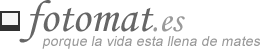 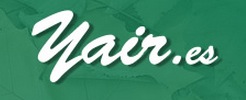 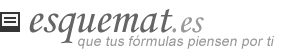 mates con imaginaciónmates con imaginaciónmates con imaginación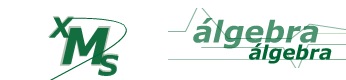 yair.es/xms - ideas y ejerciciosyair.es/xms - ideas y ejerciciosyair.es/xms - ideas y ejercicios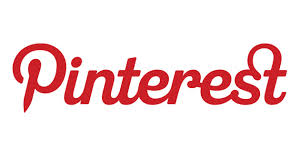 pinterest.com/notematespinterest.com/notematespinterest.com/notemates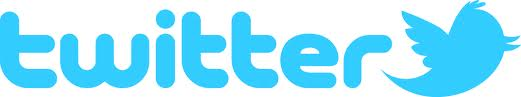 @notemates@notemates@notemates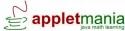 	yair.es/apm		yair.es/apm		yair.es/apm	mis mates on lineMis Mates On LineMIS MATES ON LINEmates con imaginaciónmates con imaginaciónmates con imaginaciónyair.es/xms - ideas y ejerciciosyair.es/xms - ideas y ejerciciosyair.es/xms - ideas y ejerciciospinterest.com/notematespinterest.com/notematespinterest.com/notemates@notemates@notemates@notemates	yair.es/apm		yair.es/apm		yair.es/apm	mates on lineMates On LineMATES ON LINE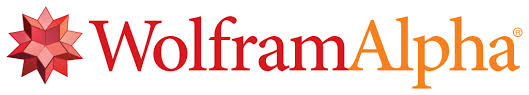 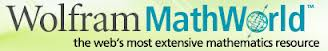 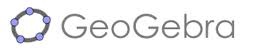 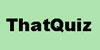 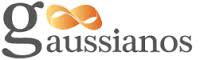 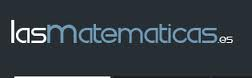 y mucho + en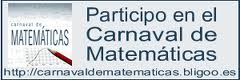 y mucho + eny mucho + enmates on lineMates On LineMATES ON LINEy mucho + eny mucho + eny mucho + en